                 INSTITUTO EDUCACIONAL JUAN XXIII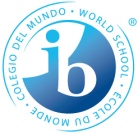 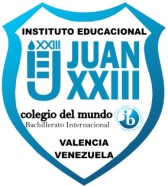 Inscrito en el Ministerio de Educación de Venezuela Afiliado a la Asociación Nacional de Institutos Educativos PrivadosMiembro de la Organización del Bachillerato Internacional con sede en SuizaPLANIFICACION PROCESO DE INSCRIPCIÓN 2014-2015Casos: traslados, cambio de residencia, etc.
Estimados padres y representantes.Estamos comenzando a planificar el proceso de admisión de nuevos alumnos para el año escolar 2014-2015Si está considerando la posibilidad de cambio de colegio de su(s) representado(s), por favor llene el formulario que anexamos a continuación. Agradecemos enviar la información hasta el día 28 de enero al correo comunicados@juanxxiii.e12.ve, con este proceso, además de nuestra planificación,  le garantizaremos entrega de boleta(s), cartas de recomendación y demás documentos que necesiten a tiempo al momento de su retiro. Gracias por su receptividad.La DirecciónFormulario de posibles retiros para el 2014-2015Formulario de posibles retiros para el 2014-2015Formulario de posibles retiros para el 2014-2015Formulario de posibles retiros para el 2014-2015Formulario de posibles retiros para el 2014-2015Formulario de posibles retiros para el 2014-2015Formulario de posibles retiros para el 2014-2015Código Alumno Alumno Alumno Grado Grado Sección